GRADSKO VIJEĆEKLASA: URBROJ:		Karlovac, 9. 7. 2021. godine								PRIJEDLOG ZA JAVNO SAVJETOVANJENa temelju članka 34. i 97. Statuta Grada Karlovca ( „Glasnik Grada Karlovca“  9/21 potpuni tekst),  te članka 10. stavka 1. Zakona o zaštiti od buke („Narodne novine“ broj 30/09, 55/13, 153/13, 41/16, 114/18), Gradsko vijeće Grada Karlovca na sjednici  održanoj __.__.2021. godine donijelo je sljedeću:ODLUKUo dozvoljenom prekoračenju najviše dopuštene razine bukena području Grada KarlovcaČlanak 1.Ovom se Odlukom određuju lokacije na kojima se na području Grada Karlovca mogu održavati javni skupovi, organizirati razonode, zabavne i sportske priredbe i druge aktivnosti na otvorenom  prostoru za stanovništvo i goste (u daljnjem tekstu: javni skupovi) pri održavanju kojih postoji mogućnost prekoračenja dopuštenih razina buke određenih propisom koji regulira najviše dopuštene razine buke u sredini u kojoj ljudi rade i borave, te uvjeti za izdavanje dozvole kojom se definira datum i vrijeme prekoračenja dopuštenih razina buke, kao i putevi za dolaženje i odlaženje sudionika navedenih događanja.Članak 2.Dozvoljava se prekoračenje dopuštenih razina buke radi zadovoljavanja potreba održavanja javnih skupova, organiziranja razonode, zabavnih i sportskih priredbi, festivala te drugih aktivnosti na otvorenom prostoru za stanovništvo i goste, na sljedećim lokacijama:-	Trg Matije Gupca-	Šebetićeva ulica-	Ulica Petra Preradovića-	Obala Vladimira  Mažuranića- 	Draškovićeva ulica-	Trg bana Josipa Jelačića- 	Strossmayerov trg -	Šetalište dr Franje Tuđmana/ Promenada/ Glazbeni paviljon, - 	Plato ispred Gradskog kazališta Zorin doma-	Košarkaško igralište u Šancu,- 	Klizalište kod Sokolskog doma-	Radićeva ulica- 	Vunsko polje- 	Plato ispred Školske sportske dvorane Mladost-	Foginovo kupalište-	ŠRC Korana,- 	Ulica Branka Čavlovića Čavleka 1a/Aquatika/Šetnica-	Vrbanićev perivoj-	Kinološki klub-	Hrvatski dom s Urbanim parkom - 	Banijanski most, obale Kupe na Baniji i Gazi za vrijeme održavanja Ivanjskog krijesa-	Stari grad Dubovac,Prekoračenje najviše dopuštene razine buke iz stavka 1. dozvoljava se isključivo za vrijeme održavanja manifestacija koje organizira Grad Karlovac i Turistička zajednica Grada Karlovac, u terminima i vremenu održavanja manifestacija, a najdulje do 02,00 h iza ponoći.Prekoračenje najviše dopuštene razine buke dozvoljava se i na prostorima širenja (čujnosti) buke sa lokacija na kojima se održavaju priredbe i druge aktivnosti te na putovima za dolaženje i odlaženje sudionika događanjaČlanak 3.U slučaju organiziranja raznih događanja od interesa za Grad Karlovac, zaštite  javnog interesa ili drugog opravdanog i nepredviđenog razloga, Gradonačelnik može proširiti ili suziti područja i razinu dozvoljenog prekoračenja najviše dopuštene razine buke, kao i vremenski period trajanja najveće dopuštene razine buke iz članka 2. ove Odluke.Članak 4.Ostali organizatori javnih događanja na površinama iz članka 2. ove Odluke  i područjima koja nisu navedena u članku 2. ove Odluke, a za koje se može utvrditi opći interes dužni su podnijeti pisanizahtjev za odobrenje prekoračenja dopuštenih razina buke pri održavanju javnog događanja Upravnom odjelu za gospodarstvo, poljoprivredu i turizam najmanje deset dana prije održavanja javnog događanja.U zahtjevu se navodi opis, datum i lokacija održavanja javnog događanja, radno vrijeme događanja te procjena visine i trajanje prekoračenja buke pri njegovom održavanju.Gradonačelnik odlučuje o zahtjevu zaključkom, a u slučaju izdavanja odobrenja prekoračenja dopuštenih razina buke, zaključkom se određuju uvjeti , vrijeme i trajanje prekoračenja.Članak 5.Putevi za dolaženje i odlaženje sudionika navedenih događaja su svi prometni pravci, ulice i ceste za automobile i pješake koji nisu u to vrijeme propisno zatvoreni znakovima ili pod drugačijom regulacijom policije.Članak 6.Iznimno, na posebni pisani i obrazloženi zahtjev vlasnika objekata za obavljanje ugostiteljske djelatnosti, Gradonačelnik može dozvoliti prekoračenje dopuštenih razina buke na otvorenim ugostiteljskim terasama na područjima iz članka 2. i područjima koja nisu navedena u članku 2. u dane vikenda, državnih praznika i blagdana, te za vrijeme manifestacija koje organiziraju Grad Karlovac i Turistička zajednica te drugi organizatori koji rade manifestaciju ili događanje od općeg interesa.Članak 7.Buka koja nastaje uslijed događaja navedenih u člancima 2., 3.,4. i 6. ove Odluke ne smije u drugim ulicama ili dijelovima ulica, u ostalim dijelovima naselja prelaziti dopuštene razine buke propisane Pravilnikom o najvišim dopuštenim razinama buke u sredini u kojoj ljudi rade i borave.Članak 8.Nadzor nad provedbom ove Odluke provodi komunalno redarstvo.Pri provedbi nadzora komunalno redarstvo ovlašteno je poduzimati upravne mjere, pokrenutiprekršajni postupak i naplatiti kaznu na mjestu počinjenja prekršaja, sukladno odredbama Zakona o zaštiti od buke.Postupanje komunalnog redarstva temeljem ovlaštenja iz Zakona o zaštiti od buke i propisadonesenih na temelju istog, ne isključuje postupanje sanitarne inspekcije Državnog inspektorata,kao nadležnog tijela državne uprave sukladno odredbama istoga Zakona.Članak 9.Ova Odluka stupa na snagu osmog dana od dana objave u “Službenom glasniku Grada Karlovca”. PREDSJEDNIK						GRADSKOG VIJEĆA GRADA KARLOVCAMarin Svetić, dipl.ing. šumarstva     		REPUBLIKA HRVATSKA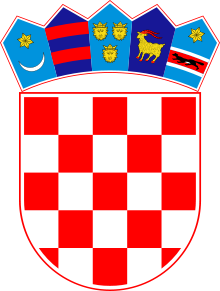 KARLOVAČKA ŽUPANIJA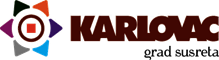  GRAD KARLOVAC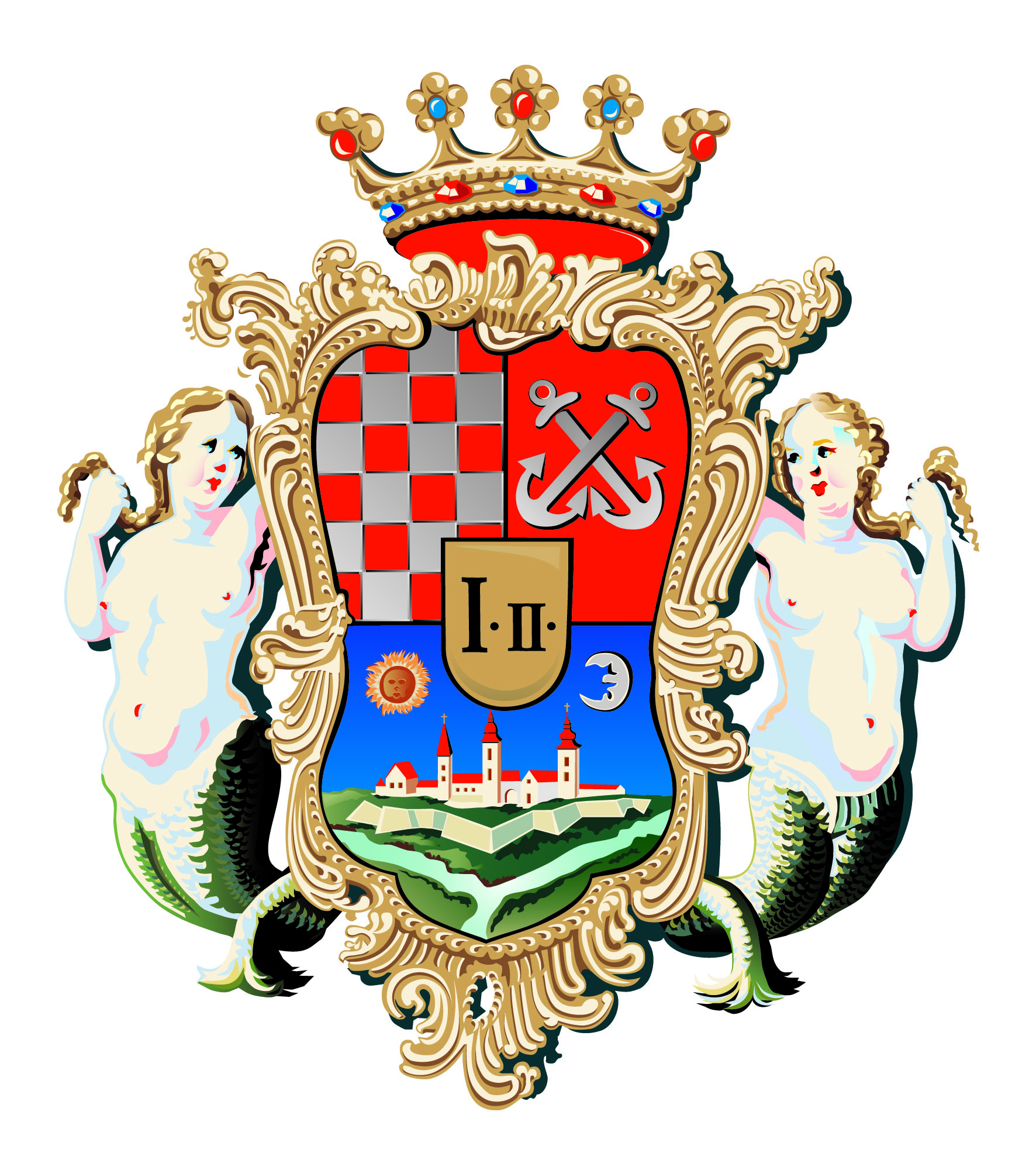 